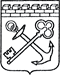 АДМИНИСТРАЦИЯ ЛЕНИНГРАДСКОЙ ОБЛАСТИКОМИТЕТ ПО СОХРАНЕНИЮ КУЛЬТУРНОГО НАСЛЕДИЯ ЛЕНИНГРАДСКОЙ ОБЛАСТИПРИКАЗ«___»____________2021 г.                                                              №_______________                                                                                                            г. Санкт-ПетербургОб утверждении перечня должностных лиц комитета по сохранению культурного наследия Ленинградской области, уполномоченных составлять протоколы об административных правонарушениях, предусмотренных статьей 20.6.1 Кодекса Российской Федерации об административных правонарушенияхВ соответствии с частью 6.4 статьи 28.3 Кодекса Российской Федерации об административных правонарушениях, постановлением Губернатора Ленинградской области от 22.05.2020 № 45-пг «Об утверждении Перечня органов исполнительной власти Ленинградской области и их должностных лиц, уполномоченных составлять протоколы об административных правонарушениях, предусмотренных статьей 20.6.1 Кодекса Российской Федерации об административных правонарушениях», приказываю:Утвердить перечень должностных лиц комитета по сохранению культурного наследия Ленинградской области (далее – Комитет), уполномоченных составлять протоколы об административных правонарушениях, предусмотренных статьей 20.6.1 Кодекса Российской Федерации об административных правонарушениях, согласно приложению  к настоящему приказу.Сектору осуществления надзора за состоянием, содержанием, сохранением, использованием и популяризацией объектов культурного наследия Комитета обеспечить ознакомление с настоящим приказом должностных лиц, уполномоченных составлять протоколы об административных правонарушениях, предусмотренных статьей 20.6.1 Кодекса Российской Федерации об административных правонарушениях.Контроль за исполнением настоящего приказа оставляю за собой.  Заместитель Председателя Правительства Ленинградской области - председатель комитета по сохранению культурного наследия                                                                     В.О. ЦойПриложение к приказукомитета по сохранению культурного    наследия Ленинградской областиот «____»__________ 2021 года №____Перечень должностных лицкомитета по сохранению культурного наследия Ленинградской области, уполномоченных составлять протоколы об административных правонарушениях, предусмотренных статьей 20.6.1 Кодекса Российской Федерации об административных правонарушениях1. Начальник сектора бюджетного планирования, финансового обеспечения и отчетности - главный бухгалтер;2. Главный специалист сектора бюджетного планирования, финансового обеспечения и отчетности;3. Ведущий специалист сектора бюджетного планирования, финансового обеспечения и отчетности;4. Главный инженер сектора бюджетного планирования, финансового обеспечения и отчетности;5. Начальник отдела музейного дела и делопроизводства;6. Главный специалист отдела музейного дела и делопроизводства;7. Администратор программно-технического комплекса отдела музейного дела и делопроизводства;8. Начальник отдела по осуществлению полномочий Российской Федерации в сфере объектов культурного наследия;9. Главный специалист отдела по осуществлению полномочий Российской Федерации в сфере объектов культурного наследия;10. Ведущий специалист отдела по осуществлению полномочий Российской Федерации в сфере объектов культурного наследия;11. Начальник отдела по осуществлению полномочий Ленинградской области в сфере объектов культурного наследия;12. Консультант отдела по осуществлению полномочий Ленинградской области в сфере объектов культурного наследия;13. Главный специалист отдела по осуществлению полномочий Ленинградской области в сфере объектов культурного наследия;14. Главный инженер отдела по осуществлению полномочий Ленинградской области в сфере объектов культурного наследия;15. Администратор программно-технического комплекса и баз данных отдела по осуществлению полномочий Ленинградской области в сфере объектов культурного наследия;16. Начальник сектора осуществления надзора за состоянием, содержанием, сохранением, использованием и популяризацией объектов культурного наследия;17. Консультант сектора осуществления надзора за состоянием, содержанием, сохранением, использованием и популяризацией объектов культурного наследия;18. Администратор программно-технического комплекса и баз данных сектора осуществления надзора за состоянием, содержанием, сохранением, использованием и популяризацией объектов культурного наследия;19. Специалист 1 категории сектора осуществления надзора за состоянием, содержанием, сохранением, использованием и популяризацией объектов культурного наследия;20. Эксперт сектора осуществления надзора за состоянием, содержанием, сохранением, использованием и популяризацией объектов культурного наследия.